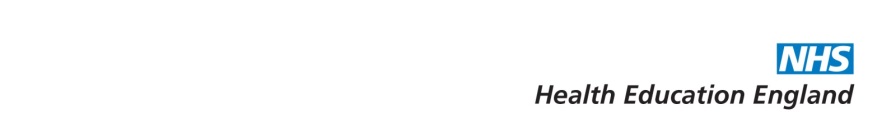 Severn Postgraduate Medical EducationExample of MSF Summary Sheet - Team Assessment of Behaviour (TAB) Summary FormThis form should be used to summarise the MSF feedback collected and should be included within the portfolio of evidenceName of trainee (Applicant):Period of Training:From:To:Role of Trainee:Location:Evidence Considered when compiling this summary:  Number of feedback forms used to compile this reports:       ...............................................................*Minimum of 5 respondents if in a general practice post or a minimum of 7 respondents if in a hospital postOverall Assessment(Please put total responses in each column)No ConcernsSome ConcernsMajor ConcernsImportant/relevant commentsMaintaining trust/professional relationships with patientsListensIs polite and caringShows respect for patients’ opinions, privacy, dignity and is unprejudicedVerbal Communication skillsGives understandable informationSpeaks good English, at the appropriate level for the patientOverall Assessment(Please put total responses in each column)No ConcernsSome ConcernsMajor ConcernsImportant/relevant commentsTeam-working/working with colleaguesRespects others’ roles and works constructively in the teamHands over effectively and communicates wellIs unprejudiced, supportive and fairAccessibilityAccessibleTakes proper responsibility. Only delegates appropriatelyDoes not shirk dutyResponds when called. Arranges cover for absenceSignature:Signature:Date assessment was completed:Name of signature:Hospital StampIt is essential that this form is stamped with an official hospital stampProfessional Status:Hospital StampIt is essential that this form is stamped with an official hospital stampHospital Address:Hospital StampIt is essential that this form is stamped with an official hospital stampEmail Address:Hospital StampIt is essential that this form is stamped with an official hospital stamp